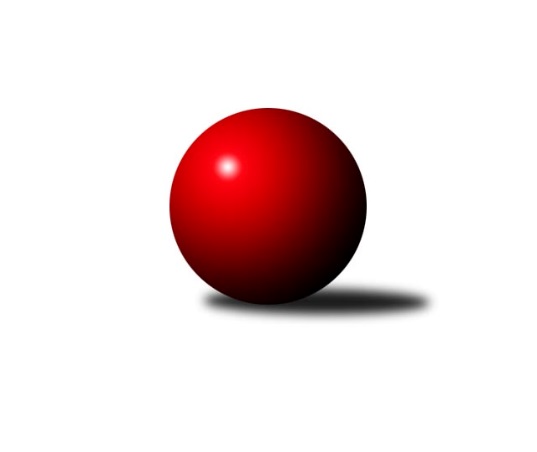 Č.3Ročník 2022/2023	15.8.2024 Východočeská soutěž skupina C 2022/2023Statistika 3. kolaTabulka družstev:		družstvo	záp	výh	rem	proh	skore	sety	průměr	body	plné	dorážka	chyby	1.	KK Svitavy C	3	3	0	0	30 : 6 	(10.0 : 2.0)	1546	6	1085	460	39	2.	TJ Tesla Pardubice D	3	2	0	1	24 : 12 	(16.0 : 8.0)	1599	4	1140	459	36.3	3.	SKK Přelouč B	3	2	0	1	23 : 13 	(9.5 : 8.5)	1592	4	1154	438	40.3	4.	TJ Tesla Pardubice C	3	2	0	1	22 : 14 	(12.0 : 12.0)	1578	4	1092	486	39.7	5.	SK Solnice B	2	1	0	1	14 : 10 	(6.0 : 4.0)	1578	2	1119	459	34.5	6.	SK Rybník B	3	1	0	2	13 : 23 	(8.0 : 4.0)	1440	2	1023	418	48	7.	TJ Jiskra Hylváty C	2	0	0	2	2 : 22 	(2.0 : 14.0)	1398	0	989	409	53.5	8.	KK Vysoké Mýto C	3	0	0	3	4 : 32 	(6.5 : 17.5)	1514	0	1100	414	45Tabulka doma:		družstvo	záp	výh	rem	proh	skore	sety	průměr	body	maximum	minimum	1.	SKK Přelouč B	2	2	0	0	21 : 3 	(9.5 : 6.5)	1625	4	1639	1611	2.	SK Solnice B	1	1	0	0	11 : 1 	(1.0 : 1.0)	1561	2	1561	1561	3.	TJ Tesla Pardubice D	1	1	0	0	10 : 2 	(5.0 : 3.0)	1645	2	1645	1645	4.	KK Svitavy C	1	1	0	0	10 : 2 	(2.0 : 0.0)	1581	2	1581	1581	5.	TJ Tesla Pardubice C	2	1	0	1	12 : 12 	(6.0 : 10.0)	1552	2	1571	1532	6.	SK Rybník B	2	1	0	1	12 : 12 	(7.0 : 3.0)	1439	2	1498	1379	7.	KK Vysoké Mýto C	1	0	0	1	2 : 10 	(2.0 : 6.0)	1523	0	1523	1523	8.	TJ Jiskra Hylváty C	1	0	0	1	0 : 12 	(1.0 : 7.0)	1414	0	1414	1414Tabulka venku:		družstvo	záp	výh	rem	proh	skore	sety	průměr	body	maximum	minimum	1.	KK Svitavy C	2	2	0	0	20 : 4 	(8.0 : 2.0)	1528	4	1615	1441	2.	TJ Tesla Pardubice C	1	1	0	0	10 : 2 	(6.0 : 2.0)	1604	2	1604	1604	3.	TJ Tesla Pardubice D	2	1	0	1	14 : 10 	(11.0 : 5.0)	1578	2	1597	1558	4.	SK Solnice B	1	0	0	1	3 : 9 	(5.0 : 3.0)	1594	0	1594	1594	5.	SKK Přelouč B	1	0	0	1	2 : 10 	(0.0 : 2.0)	1558	0	1558	1558	6.	TJ Jiskra Hylváty C	1	0	0	1	2 : 10 	(1.0 : 7.0)	1381	0	1381	1381	7.	SK Rybník B	1	0	0	1	1 : 11 	(1.0 : 1.0)	1442	0	1442	1442	8.	KK Vysoké Mýto C	2	0	0	2	2 : 22 	(4.5 : 11.5)	1510	0	1559	1460Tabulka podzimní části:		družstvo	záp	výh	rem	proh	skore	sety	průměr	body	doma	venku	1.	KK Svitavy C	3	3	0	0	30 : 6 	(10.0 : 2.0)	1546	6 	1 	0 	0 	2 	0 	0	2.	TJ Tesla Pardubice D	3	2	0	1	24 : 12 	(16.0 : 8.0)	1599	4 	1 	0 	0 	1 	0 	1	3.	SKK Přelouč B	3	2	0	1	23 : 13 	(9.5 : 8.5)	1592	4 	2 	0 	0 	0 	0 	1	4.	TJ Tesla Pardubice C	3	2	0	1	22 : 14 	(12.0 : 12.0)	1578	4 	1 	0 	1 	1 	0 	0	5.	SK Solnice B	2	1	0	1	14 : 10 	(6.0 : 4.0)	1578	2 	1 	0 	0 	0 	0 	1	6.	SK Rybník B	3	1	0	2	13 : 23 	(8.0 : 4.0)	1440	2 	1 	0 	1 	0 	0 	1	7.	TJ Jiskra Hylváty C	2	0	0	2	2 : 22 	(2.0 : 14.0)	1398	0 	0 	0 	1 	0 	0 	1	8.	KK Vysoké Mýto C	3	0	0	3	4 : 32 	(6.5 : 17.5)	1514	0 	0 	0 	1 	0 	0 	2Tabulka jarní části:		družstvo	záp	výh	rem	proh	skore	sety	průměr	body	doma	venku	1.	KK Svitavy C	0	0	0	0	0 : 0 	(0.0 : 0.0)	0	0 	0 	0 	0 	0 	0 	0 	2.	TJ Jiskra Hylváty C	0	0	0	0	0 : 0 	(0.0 : 0.0)	0	0 	0 	0 	0 	0 	0 	0 	3.	SKK Přelouč B	0	0	0	0	0 : 0 	(0.0 : 0.0)	0	0 	0 	0 	0 	0 	0 	0 	4.	SK Rybník B	0	0	0	0	0 : 0 	(0.0 : 0.0)	0	0 	0 	0 	0 	0 	0 	0 	5.	KK Vysoké Mýto C	0	0	0	0	0 : 0 	(0.0 : 0.0)	0	0 	0 	0 	0 	0 	0 	0 	6.	TJ Tesla Pardubice C	0	0	0	0	0 : 0 	(0.0 : 0.0)	0	0 	0 	0 	0 	0 	0 	0 	7.	TJ Tesla Pardubice D	0	0	0	0	0 : 0 	(0.0 : 0.0)	0	0 	0 	0 	0 	0 	0 	0 	8.	SK Solnice B	0	0	0	0	0 : 0 	(0.0 : 0.0)	0	0 	0 	0 	0 	0 	0 	0 Zisk bodů pro družstvo:		jméno hráče	družstvo	body	zápasy	v %	dílčí body	sety	v %	1.	Ivana Brabcová 	TJ Tesla Pardubice D 	6	/	3	(100%)		/		(%)	2.	Josef Suchomel 	SKK Přelouč B 	6	/	3	(100%)		/		(%)	3.	Iva Jetmarová 	KK Svitavy C 	6	/	3	(100%)		/		(%)	4.	Petr Leinweber 	KK Svitavy C 	4	/	2	(100%)		/		(%)	5.	Jiří Brabec 	TJ Tesla Pardubice D 	4	/	2	(100%)		/		(%)	6.	Vít Musil 	TJ Tesla Pardubice C 	4	/	2	(100%)		/		(%)	7.	Václav Balous 	SK Solnice B 	4	/	2	(100%)		/		(%)	8.	Jaroslav Havlas 	SKK Přelouč B 	4	/	3	(67%)		/		(%)	9.	Marie Drábková 	TJ Tesla Pardubice D 	4	/	3	(67%)		/		(%)	10.	Jan Suchý 	SK Rybník B 	4	/	3	(67%)		/		(%)	11.	Petr Kosejk 	SK Solnice B 	3	/	2	(75%)		/		(%)	12.	Ladislav Češka 	KK Svitavy C 	2	/	1	(100%)		/		(%)	13.	Monika Nováková 	TJ Tesla Pardubice C 	2	/	1	(100%)		/		(%)	14.	Michal Vondrouš 	TJ Jiskra Hylváty C 	2	/	1	(100%)		/		(%)	15.	Adam Krátký 	KK Svitavy C 	2	/	1	(100%)		/		(%)	16.	Filip Roman 	KK Svitavy C 	2	/	1	(100%)		/		(%)	17.	Milan Dastych 	KK Vysoké Mýto C 	2	/	2	(50%)		/		(%)	18.	Oldřich Hubáček 	TJ Tesla Pardubice C 	2	/	2	(50%)		/		(%)	19.	Jiří Turek 	TJ Tesla Pardubice D 	2	/	2	(50%)		/		(%)	20.	Marek Crlík 	TJ Tesla Pardubice C 	2	/	2	(50%)		/		(%)	21.	Dušan Kasa 	SKK Přelouč B 	2	/	2	(50%)		/		(%)	22.	Miroslav Skala 	SKK Přelouč B 	2	/	2	(50%)		/		(%)	23.	Martin Kozel ml.	SK Solnice B 	2	/	2	(50%)		/		(%)	24.	Lukáš Doubek 	TJ Tesla Pardubice C 	2	/	2	(50%)		/		(%)	25.	Pavel Doležal 	KK Vysoké Mýto C 	2	/	3	(33%)		/		(%)	26.	Jiří Šafář 	SK Rybník B 	2	/	3	(33%)		/		(%)	27.	Kamil Dvořák 	TJ Tesla Pardubice C 	2	/	3	(33%)		/		(%)	28.	Lubomír Bačovský 	KK Svitavy C 	2	/	3	(33%)		/		(%)	29.	Jan Herrman 	SK Rybník B 	1	/	1	(50%)		/		(%)	30.	Patrik Šindler 	SK Solnice B 	1	/	2	(25%)		/		(%)	31.	Matyáš Motyčka 	SK Rybník B 	0	/	1	(0%)		/		(%)	32.	Jindřich Jukl 	KK Svitavy C 	0	/	1	(0%)		/		(%)	33.	Milan Pustaj 	SK Rybník B 	0	/	1	(0%)		/		(%)	34.	Karel Janovský 	SKK Přelouč B 	0	/	1	(0%)		/		(%)	35.	Andrea Komprsová 	TJ Jiskra Hylváty C 	0	/	1	(0%)		/		(%)	36.	Tereza Vacková 	TJ Jiskra Hylváty C 	0	/	1	(0%)		/		(%)	37.	Jakub Hemerka 	KK Vysoké Mýto C 	0	/	1	(0%)		/		(%)	38.	Pavel Renza 	SK Rybník B 	0	/	1	(0%)		/		(%)	39.	Jan Vostrčil 	TJ Jiskra Hylváty C 	0	/	1	(0%)		/		(%)	40.	Jaroslav Polanský 	KK Vysoké Mýto C 	0	/	2	(0%)		/		(%)	41.	Kryštof Vavřín 	TJ Jiskra Hylváty C 	0	/	2	(0%)		/		(%)	42.	Hana Krumlová 	TJ Tesla Pardubice D 	0	/	2	(0%)		/		(%)	43.	Ondřej Pecza 	KK Vysoké Mýto C 	0	/	2	(0%)		/		(%)	44.	Michal Jasanský 	KK Vysoké Mýto C 	0	/	2	(0%)		/		(%)	45.	Jan Žemlička 	TJ Jiskra Hylváty C 	0	/	2	(0%)		/		(%)Průměry na kuželnách:		kuželna	průměr	plné	dorážka	chyby	výkon na hráče	1.	Pardubice, 1-2	1580	1123	456	36.7	(395.0)	2.	Přelouč, 1-4	1576	1126	449	44.5	(394.0)	3.	Svitavy, 1-2	1569	1116	453	34.0	(392.4)	4.	Vysoké Mýto, 1-2	1563	1117	446	45.0	(390.9)	5.	Hylváty, 1-2	1505	1067	438	46.0	(376.4)	6.	Solnice, 1-2	1470	1059	411	48.8	(367.7)	7.	TJ Sokol Rybník, 1-2	1424	995	429	46.5	(356.2)Nejlepší výkony na kuželnách:Pardubice, 1-2TJ Tesla Pardubice D	1645	3. kolo	Milan Dastych 	KK Vysoké Mýto C	442	3. koloKK Svitavy C	1615	3. kolo	Marek Crlík 	TJ Tesla Pardubice C	428	1. koloTJ Tesla Pardubice C	1571	1. kolo	Marie Drábková 	TJ Tesla Pardubice D	426	3. koloKK Vysoké Mýto C	1559	3. kolo	Jiří Turek 	TJ Tesla Pardubice D	425	1. koloTJ Tesla Pardubice D	1558	1. kolo	Oldřich Hubáček 	TJ Tesla Pardubice C	421	1. koloTJ Tesla Pardubice C	1532	3. kolo	Petr Leinweber 	KK Svitavy C	421	3. kolo		. kolo	Iva Jetmarová 	KK Svitavy C	416	3. kolo		. kolo	Ivana Brabcová 	TJ Tesla Pardubice D	414	3. kolo		. kolo	Jiří Brabec 	TJ Tesla Pardubice D	407	3. kolo		. kolo	Pavel Doležal 	KK Vysoké Mýto C	404	3. koloPřelouč, 1-4SKK Přelouč B	1639	1. kolo	Josef Suchomel 	SKK Přelouč B	432	3. koloSKK Přelouč B	1611	3. kolo	Dušan Kasa 	SKK Přelouč B	422	1. koloSK Solnice B	1594	3. kolo	Václav Balous 	SK Solnice B	421	3. koloKK Vysoké Mýto C	1460	1. kolo	Miroslav Skala 	SKK Přelouč B	417	1. kolo		. kolo	Jaroslav Havlas 	SKK Přelouč B	408	1. kolo		. kolo	Patrik Šindler 	SK Solnice B	407	3. kolo		. kolo	Karel Janovský 	SKK Přelouč B	406	3. kolo		. kolo	Jaroslav Havlas 	SKK Přelouč B	400	3. kolo		. kolo	Pavel Doležal 	KK Vysoké Mýto C	395	1. kolo		. kolo	Martin Kozel ml.	SK Solnice B	393	3. koloSvitavy, 1-2KK Svitavy C	1581	2. kolo	Josef Suchomel 	SKK Přelouč B	415	2. koloSKK Přelouč B	1558	2. kolo	Adam Krátký 	KK Svitavy C	408	2. kolo		. kolo	Petr Leinweber 	KK Svitavy C	404	2. kolo		. kolo	Dušan Kasa 	SKK Přelouč B	395	2. kolo		. kolo	Lubomír Bačovský 	KK Svitavy C	389	2. kolo		. kolo	Iva Jetmarová 	KK Svitavy C	380	2. kolo		. kolo	Miroslav Skala 	SKK Přelouč B	377	2. kolo		. kolo	Jaroslav Havlas 	SKK Přelouč B	371	2. koloVysoké Mýto, 1-2TJ Tesla Pardubice C	1604	2. kolo	Lukáš Doubek 	TJ Tesla Pardubice C	444	2. koloKK Vysoké Mýto C	1523	2. kolo	Pavel Doležal 	KK Vysoké Mýto C	405	2. kolo		. kolo	Kamil Dvořák 	TJ Tesla Pardubice C	401	2. kolo		. kolo	Milan Dastych 	KK Vysoké Mýto C	385	2. kolo		. kolo	Vít Musil 	TJ Tesla Pardubice C	381	2. kolo		. kolo	Marek Crlík 	TJ Tesla Pardubice C	378	2. kolo		. kolo	Jakub Hemerka 	KK Vysoké Mýto C	374	2. kolo		. kolo	Jaroslav Polanský 	KK Vysoké Mýto C	359	2. koloHylváty, 1-2TJ Tesla Pardubice D	1597	2. kolo	Jiří Brabec 	TJ Tesla Pardubice D	412	2. koloTJ Jiskra Hylváty C	1414	2. kolo	Ivana Brabcová 	TJ Tesla Pardubice D	400	2. kolo		. kolo	Marie Drábková 	TJ Tesla Pardubice D	393	2. kolo		. kolo	Jiří Turek 	TJ Tesla Pardubice D	392	2. kolo		. kolo	Jan Žemlička 	TJ Jiskra Hylváty C	380	2. kolo		. kolo	Kryštof Vavřín 	TJ Jiskra Hylváty C	366	2. kolo		. kolo	Jan Vostrčil 	TJ Jiskra Hylváty C	344	2. kolo		. kolo	Tereza Vacková 	TJ Jiskra Hylváty C	324	2. koloSolnice, 1-2SK Solnice B	1577	1. kolo	Patrik Šindler 	SK Solnice B	418	1. koloSK Solnice B	1561	2. kolo	Martin Kozel ml.	SK Solnice B	412	2. koloSK Rybník B	1442	2. kolo	Vít Jireš 	SK Solnice B	396	1. koloTJ Jiskra Hylváty C	1303	1. kolo	Václav Balous 	SK Solnice B	390	2. kolo		. kolo	Patrik Šindler 	SK Solnice B	386	2. kolo		. kolo	Jan Herrman 	SK Rybník B	386	2. kolo		. kolo	Václav Balous 	SK Solnice B	384	1. kolo		. kolo	Petr Kosejk 	SK Solnice B	379	1. kolo		. kolo	Petr Kosejk 	SK Solnice B	373	2. kolo		. kolo	Kryštof Vavřín 	TJ Jiskra Hylváty C	366	1. koloTJ Sokol Rybník, 1-2SK Rybník B	1498	3. kolo	Jiří Šafář 	SK Rybník B	398	3. koloKK Svitavy C	1441	1. kolo	Jan Suchý 	SK Rybník B	380	3. koloTJ Jiskra Hylváty C	1381	3. kolo	Kryštof Vavřín 	TJ Jiskra Hylváty C	377	3. koloSK Rybník B	1379	1. kolo	Ladislav Češka 	KK Svitavy C	376	1. kolo		. kolo	Zdeněk Číž 	SK Rybník B	369	3. kolo		. kolo	Filip Roman 	KK Svitavy C	367	1. kolo		. kolo	Iva Jetmarová 	KK Svitavy C	364	1. kolo		. kolo	Jiří Šafář 	SK Rybník B	363	1. kolo		. kolo	Michal Vondrouš 	TJ Jiskra Hylváty C	358	3. kolo		. kolo	Milan Pustaj 	SK Rybník B	352	1. koloČetnost výsledků:	9.0 : 3.0	1x	2.0 : 10.0	3x	12.0 : 0.0	2x	11.0 : 1.0	1x	10.0 : 2.0	4x	0.0 : 12.0	1x